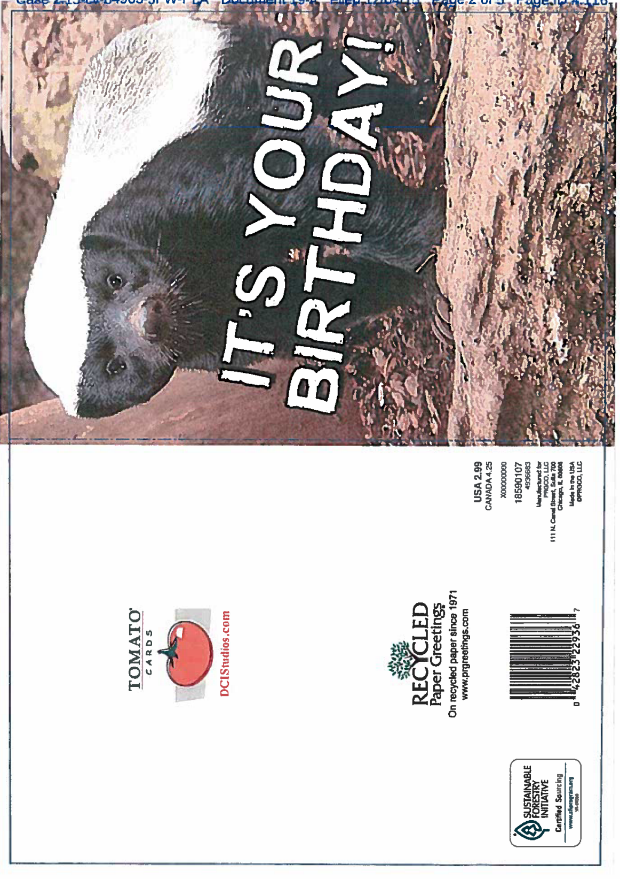 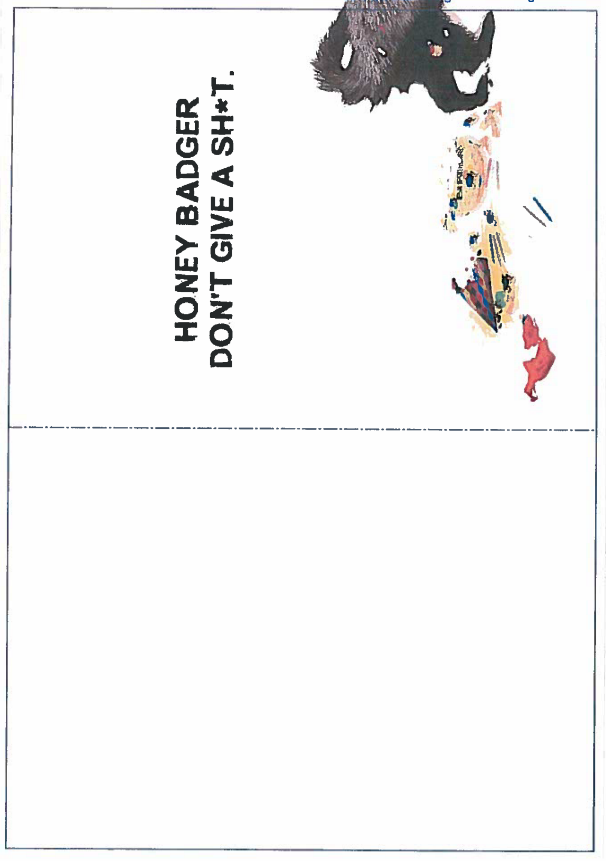 {An example of defendant’s greeting cards}Gordon v. Drape Creative, Inc.909 F.3d 257 (9th Cir. Nov. 20, 2018), superseding 897 F.3d 1185 (9th Cir. July 30, 2018) BYBEE, Circuit Judge[1] Plaintiff Christopher Gordon is the creator of a popular YouTube video known for its catchphrases “Honey Badger Don’t Care” and “Honey Badger Don’t Give a S---.” Gordon has trademarked the former phrase for various classes of goods, including greeting cards. Defendants Drape Creative, Inc. (“DCI”), and Papyrus-Recycled Greetings, Inc. (“PRG”), designed and produced greeting cards using both phrases with slight variations. Gordon brought this suit for trademark infringement, and the district court granted summary judgment for defendants, holding that Gordon’s claims were barred by the test set forth in Rogers v. Grimaldi, 875 F.2d 994 (2d Cir. 1989).[2] We use the Rogers test to balance the competing interests at stake when a trademark owner claims that an expressive work infringes on its trademark rights. The test construes the Lanham Act to apply to expressive works “only where the public interest in avoiding consumer confusion outweighs the public interest in free expression.” Id. at 999. “[T]hat balance will normally not support application of the Act, unless the [use of the mark] has no artistic relevance to the underlying work whatsoever, or ... explicitly misleads [consumers] as to the source or the content of the work.” Id.[3] The Rogers test is not an automatic safe harbor for any minimally expressive work that copies someone else’s mark. Although on every prior occasion in which we have applied the test, we have found that it barred an infringement claim as a matter of law, this case presents a triable issue of fact. Defendants have not used Gordon’s mark in the creation of a song, photograph, video game, or television show, but have largely just pasted Gordon’s mark into their greeting cards. A jury could determine that this use of Gordon’s mark is explicitly misleading as to the source or content of the cards. We therefore reverse the district court’s grant of summary judgment and remand for further proceedings on Gordon’s claims.I[4] Plaintiff Christopher Gordon is a comedian, writer, and actor, who commonly uses the name “Randall” as an alias on social media. Defendant DCI is a greeting-card design studio. DCI works exclusively with American Greetings Corporation and its subsidiaries, which include the other defendant in this case, PRG. PRG is a greeting-card manufacturer and distributor.A[5] In January 2011, under the name Randall, Gordon posted a video on YouTube titled The Crazy Nastyass Honey Badger, featuring National Geographic footage of a honey badger overlaid with Gordon’s narration. In the video, Gordon repeats variations of the phrases “Honey Badger Don’t Care” and “Honey Badger Don’t Give a S---,” as a honey badger hunts and eats its prey. The parties refer to these phrases as “HBDC” and “HBDGS,” and we adopt their convention.[6] Gordon’s video quickly generated millions of views on YouTube and became the subject of numerous pop-culture references in television shows, magazines, and social media. As early as February 2011, Gordon began producing and selling goods with the HBDC or HBDGS phrases, such as books, wall calendars, t-shirts, costumes, plush toys, mouse pads, mugs, and decals. Some of the items were sold online; others were sold through national retailers such as Wal-Mart, Target, Urban Outfitters, and Hot Topic. In June 2011, Gordon copyrighted his video’s narration under the title Honey Badger Don’t Care, and in October 2011, he began filing trademark applications for the HBDC phrase for various classes of goods. The Patent and Trademark Office (“PTO”) eventually registered “Honey Badger Don’t Care” for International Classes 9 (audio books, etc.), 16 (greeting cards, etc.), 21 (mugs), 25 (clothing), and 28 (Christmas decorations, dolls, etc.). However, Gordon never registered the HBDGS phrase for any class of goods.[7] At the peak of his popularity, Gordon promoted his brand on television and radio shows and in interviews with national publications such as Forbes, The Wall Street Journal, and The Huffington Post. His brand was further boosted by celebrities like Taylor Swift and Anderson Cooper quoting his video and by LSU football players tagging their teammate, Heisman Trophy finalist Tyrann Mathieu, with the moniker “Honey Badger” for his aggressive defensive play. In November 2011, Advertising Age referred to Gordon’s brand as one of “America’s Hottest Brands” in an article titled “Hot Brand? Honey Badger Don’t Care.”B[8] In January 2012, Gordon hired Paul Leonhardt to serve as his licensing agent. Soon thereafter, Leonhardt contacted Janice Ross at American Greetings—the parent company of defendant PRG—to discuss licensing honey-badger themed greeting cards. Leonhardt and Ross had multiple email exchanges and conversations over several weeks. Ross at one point expressed some interest in a licensing agreement, stating: “I think it’s a really fun and irreverent property and would love to see if there’s an opportunity on one of our distribution platforms. But in order to do that, I need to get some key colleagues of mine on board the Crazy Honey Badger Bandwagon.” Nevertheless, neither American Greetings nor defendants ever signed a licensing agreement with Gordon.[9] Leonhardt did eventually secure several licensing deals for Gordon. Between May and October 2012, Gordon’s company—Randall’s Honey Badger, LLC (“RHB”)—entered into licensing agreements with Zazzle, Inc., and The Duck Company for various honey-badger themed products, including greeting cards. RHB also entered into licensing agreements with other companies for honey-badger costumes, toys, t-shirts, sweatshirts, posters, and decals, among other things. HBDC and HBDGS were the two most common phrases used on these licensed products. For example, two of Zazzle’s best-selling honey-badger greeting cards stated on their front covers “Honey Badger Don’t Care About Your Birthday.”[10] At the same time that Gordon was negotiating licensing agreements with Zazzle and Duck, defendants began developing their own line of unlicensed honey-badger greeting cards. Beginning in June 2012, defendants sold seven different greeting cards using the HBDC or HBDGS phrases with small variations:The fronts of two “Election Cards” showed a picture of a honey badger wearing a patriotic hat and stated “The Election’s Coming.” The inside of one card said “Me and Honey Badger don’t give a $#%@! Happy Birthday,” and the inside of the other said “Honey Badger and me just don’t care. Happy Birthday.”The fronts of two “Birthday Cards” featured different pictures of a honey badger and stated either “It’s Your Birthday!” or “Honey Badger Heard It’s Your Birthday.” The inside of both cards said “Honey Badger Don’t Give a S---.”The fronts of two “Halloween Cards” showed a picture of a honey badger next to a jack-o-lantern and stated “Halloween is Here.” The inside of the cards said either “Honey Badger don’t give a $#*%!” or “Honey Badger don’t give a s---.”A “Critter Card” employed a Twitter-style format showing a series of messages from “Honey Badger@don’tgiveas---.” The front stated “Just killed a cobra. Don’t give a s---”; “Just ate a scorpion. Don’t give a s---”; and “Rolling in fire ants. Don’t give a s---.”3 The inside said “Your Birthday’s here... I give a s---.”[11] The back cover of each card displayed the mark for “Recycled Paper Greetings” and listed the websites www.DCIStudios.com and www.prgreetings.com. DCI’s President testified that he drafted all of the cards in question but could not recall what inspired the cards’ designs. He claimed to have never heard of a video involving a honey badger. [12] In June 2015, Gordon filed this suit against DCI and PRG, alleging trademark infringement under the Lanham Act, among other claims. The district court granted summary judgment for defendants, holding that defendants’ greeting cards were expressive works, and applying the Rogers test to bar all of Gordon’s claims. Gordon timely appealed.II….5[13] In general, we apply a “likelihood-of-confusion test” to claims brought under the Lanham Act. Twentieth Century Fox Television v. Empire Distrib., Inc., 875 F.3d 1192, 1196 (9th Cir. 2017); Mattel, Inc. v. Walking Mountain Prods., 353 F.3d 792, 806–07 (9th Cir. 2003). The likelihood-of-confusion test requires the plaintiff to prove two elements: (1) that “it has a valid, protectable trademark” and (2) that “the defendant’s use of the mark is likely to cause confusion.” S. Cal. Darts Ass’n v. Zaffina, 762 F.3d 921, 929 (9th Cir. 2014) (alteration omitted). Ordinarily, this test “strikes a comfortable balance” between the Lanham Act and the First Amendment. Mattel, Inc. v. MCA Records, Inc., 296 F.3d 894, 900 (9th Cir. 2002).[14] That said, where artistic expression is at issue, we have expressed concern that “the traditional test fails to account for the full weight of the public’s interest in free expression.” Id. The owner of a trademark “does not have the right to control public discourse” by enforcing his mark. Id. We have adopted the Second Circuit’s Rogers test to strike an appropriate balance between First Amendment interests in protecting artistic expression and the Lanham Act’s purposes to secure trademarks rights. Under Rogers, we read the Act “to apply to artistic works only where the public interest in avoiding consumer confusion outweighs the public interest in free expression.” Id. at 901 (quoting Rogers, 875 F.2d at 999). More concretely, we apply the Act to an expressive work only if the defendant’s use of the mark is (1) not artistically relevant to the work or (2) explicitly misleads consumers as to the source or the content of the work. See id. at 902. Effectively, Rogers employs the First Amendment as a rule of construction to avoid conflict between the Constitution and the Lanham Act.[15] We pause here to clarify the burden of proof under the Rogers test. The Rogers test requires the defendant to make a threshold legal showing that its allegedly infringing use is part of an expressive work protected by the First Amendment. If the defendant successfully makes that threshold showing, then the plaintiff claiming trademark infringement bears a heightened burden—the plaintiff must satisfy not only the likelihood-of-confusion test but also at least one of Rogers’s two prongs. Cf. Makaeff v. Trump Univ., LLC, 715 F.3d 254, 261 (9th Cir. 2013) (if a defendant meets its “initial burden” of showing a First Amendment interest, then a public-figure plaintiff claiming defamation must meet a “heightened standard of proof” requiring a showing of “actual malice”). That is, when the defendant demonstrates that First Amendment interests are at stake, the plaintiff claiming infringement must show (1) that it has a valid, protectable trademark, and (2) that the mark is either not artistically relevant to the underlying work or explicitly misleading consumers as to the source or content of the work. If the plaintiff satisfies both elements, it still must prove that its trademark has been infringed by showing that the defendant’s use of the mark is likely to cause confusion.7[16] …. When, as here, the defendant moves for summary judgment and has demonstrated that its use of the plaintiff’s mark is part of an expressive work, the burden shifts to the plaintiff to raise a genuine dispute as to at least one of Rogers’s two prongs. In other words, to evade summary judgment, the plaintiff must show a triable issue of fact as to whether the mark is artistically relevant to the underlying work or explicitly misleads consumers as to the source or content of the work.III[17] Before applying the Rogers test to the instant case, we briefly review the test’s origin in the Second Circuit and development in our court.8 We have applied the Rogers test on five separate occasions, and each time we have concluded that it barred the trademark infringement-claim as a matter of law. Three of those cases, like Rogers, involved the use of a trademark in the title of an expressive work. Two cases involved trademarks in video games and extended the Rogers test to the use of a trademark in the body of an expressive work.A[18] The Rogers case concerned the movie Ginger and Fred, a story of two fictional Italian cabaret performers who imitated the famed Hollywood duo of Ginger Rogers and Fred Astaire. 875 F.2d at 996–97. Rogers sued the film’s producers under the Lanham Act, alleging that the film’s title gave the false impression that the film—created and directed by well-known filmmaker Federico Fellini—was about her or sponsored by her. Id. at 997. The district court, however, granted summary judgment for the defendant film producers. Id.[19] On appeal, the Second Circuit recognized that, “[t]hough First Amendment concerns do not insulate titles of artistic works from all Lanham Act claims, such concerns must nonetheless inform our consideration of the scope of the Act as applied to claims involving such titles.” Id. at 998. The court said it would construe the Lanham Act “to apply to artistic works only where the public interest in avoiding consumer confusion outweighs the public interest in free expression.” Id. at 999. Refining its inquiry, the court further held that, “[i]n the context of allegedly misleading titles using a celebrity’s name, that balance will normally not support application of the Act unless [1] the title has no artistic relevance to the underlying work whatsoever, or, [2] if it has some artistic relevance, unless the title explicitly misleads as to the source or the content of the work.” Id.[20] With respect to artistic relevance, the Second Circuit found that the names “Ginger” and “Fred” were “not arbitrarily chosen just to exploit the publicity value of their real life counterparts” but had “genuine relevance to the film’s story.” Id. at 1001. The film’s title was “truthful as to its content” and conveyed “an ironic meaning that [was] relevant to the film’s content.” Id. On the second prong of its inquiry, the court held that the title was not explicitly misleading because it “contain[ed] no explicit indication that Rogers endorsed the film or had a role in producing it.” Id. Any risk that the title would mislead consumers was “outweighed by the danger that suppressing an artistically relevant though ambiguous title will unduly restrict expression.” Id. The Second Circuit therefore affirmed summary judgment for the defendant film producers. Id. at 1005.B[21] We first employed the Rogers test in MCA Records, 296 F.3d 894, which concerned the song “Barbie Girl” by the Danish band Aqua. The song—which lampooned the values and lifestyle that the songwriter associated with Barbie dolls—involved one band-member impersonating Barbie and singing in a high-pitched, doll-like voice. Id. at 899. Mattel, the manufacturer of Barbie dolls, sued the producers and distributors of “Barbie Girl” for infringement under the Lanham Act, and the district court granted summary judgment for the defendants. Id. Applying the Rogers test, we affirmed. Id. at 902. We held that the use of the Barbie mark in the song’s title was artistically relevant to the underlying work because the song was “about Barbie and the values Aqua claims she represents.” Id. In addition, the song “d[id] not, explicitly or otherwise, suggest that it was produced by Mattel.” Id. “The only indication that Mattel might be associated with the song [was] the use of Barbie in the title,” and if the use of the mark alone were enough to satisfy Rogers’s second prong, “it would render Rogers a nullity.” Id. Because the Barbie mark was artistically relevant to the song and not explicitly misleading, we concluded that the band could not be held liable for infringement.[22] We applied the Rogers test to another suit involving Barbie in Walking Mountain Prods., 353 F.3d 792. There, photographer Thomas Forsythe developed a series of photographs titled “Food Chain Barbie” depicting Barbie dolls or parts of Barbie dolls in absurd positions, often involving kitchen appliances. Id. at 796. Forsythe described the photographs as critiquing “the objectification of women associated with [Barbie].” Id. Mattel claimed that the photos infringed its trademark and trade dress, but we affirmed summary judgment for Forsythe because “[a]pplication of the Rogers test here leads to the same result as it did in MCA.” Id. at 807. Forsythe’s use of the Barbie mark was artistically relevant to his work because his photographs depicted Barbie and targeted the doll with a parodic message. Id. Moreover, apart from Forsythe’s use of the mark, there was no indication that Mattel in any way created or sponsored the photographs. Id.[23] Most recently, we applied the Rogers test in Twentieth Century Fox Television, 875 F.3d 1192. Twentieth Century Fox produced the television show Empire, which revolved around a fictional hip-hop record label named “Empire Enterprises.” Id. at 1195. Empire Distribution, an actual hip-hop record label, sent Twentieth Century Fox a cease-and-desist letter, and Twentieth Century Fox sued for a declaratory judgment that its show did not violate Empire’s trademark rights. Id. In affirming summary judgment for Twentieth Century Fox, we rejected Empire’s argument that “the Rogers test includes a threshold requirement that a mark have attained a meaning beyond its source-identifying function.”9 Id. at 1197. Whether a mark conveys a meaning beyond identifying a product’s source is not a threshold requirement but only a relevant consideration: “trademarks that transcend their identifying purpose are more likely to be used in artistically relevant ways,” but such transcendence is not necessary to trigger First Amendment protection. Id. at 1198 (quotation marks and citation omitted).[24] We concluded that Empire could not satisfy Rogers’s first prong because Twentieth Century Fox “used the common English word ‘Empire’ for artistically relevant reasons,” namely, that the show’s setting was New York (the Empire State) and its subject matter was an entertainment conglomerate (a figurative empire). Id. Finally, we resisted Empire’s efforts to conflate the likelihood-of-confusion test with Rogers’s second prong. To satisfy that prong, it is not enough to show that “the defendant’s use of the mark would confuse consumers as to the source, sponsorship or content of the work;” rather, the plaintiff must show that the defendant’s use “explicitly misl[ed] consumers.” Id. at 1199. Because Twentieth Century Fox’s Empire show contained “no overt claims or explicit references to Empire Distribution,” we found that Empire could not satisfy Rogers’s second prong. Id. Empire’s inability to satisfy either of Rogers’s two prongs meant that it could not prevail on its infringement claim.C[25] We first extended the Rogers test beyond a title in E.S.S. Ent’mt 2000, Inc. v. Rock Star Videos, Inc., 547 F.3d 1095, 1099 (9th Cir. 2008). In that case, defendant Rockstar Games manufactured and distributed the video game Grand Theft Auto: San Andreas, which took place in a fictionalized version of Los Angeles. Id. at 1096–97. One of the game’s neighborhoods—East Los Santos—“lampooned the seedy underbelly” of East Los Angeles by mimicking its businesses and architecture. Id. at 1097. The fictional East Los Santos included a virtual strip club called the “Pig Pen.” Id. ESS Entertainment 2000, which operates the Play Pen Gentlemen’s Club in the real East Los Angeles, claimed that Rockstar’s depiction of the Pig Pen infringed its trademark and trade dress. Id.[26] We recognized that the Rogers test was developed in a case involving a title, and adopted by our court in a similar case, but we could find “no principled reason why it ought not also apply to the use of a trademark in the body of the work.” Id. at 1099. With respect to Rogers’s first prong, we explained that “[t]he level of relevance merely must be above zero” and the Pig Pen met this threshold by being relevant to Rockstar’s artistic goal of creating “a cartoon-style parody of East Los Angeles.” Id. at 1100. On the second prong, we concluded that the game did not explicitly mislead as to the source of the mark and would not “confuse its players into thinking that the Play Pen is somehow behind the Pig Pen or that it sponsors Rockstar’s product. ... A reasonable consumer would not think a company that owns one strip club in East Los Angeles ... also produces a technologically sophisticated video game.” Id. at 1100–01. Because ESS Entertainment 2000 could not demonstrate either of Rogers’s two prongs, we affirmed summary judgment for Rockstar.[27] Another video-game case dealt with the Madden NFL series produced by Electronic Arts, Inc. (“EA”). Brown v. Elec. Arts, Inc., 724 F.3d 1235 (9th Cir. 2013). Legendary football player Jim Brown alleged that EA violated § 43(a) of the Lanham Act by using his likeness in its games. Id. at 1238–39. The district court granted EA’s motion to dismiss, and we affirmed. Id. at 1239. We reiterated E.S.S.’s holding that the level of artistic relevance under Rogers’s first prong need only exceed zero and found it was “obvious that Brown’s likeness ha[d] at least some artistic relevance to EA’s work.” Id. at 1243. We also found that Brown had not alleged facts that would satisfy Rogers’s second prong: “EA did not produce a game called Jim Brown Presents Pinball with no relation to Jim Brown or football beyond the title; it produced a football game featuring likenesses of thousands of current and former NFL players, including Brown.” Id. at 1244. We asked “whether the use of Brown’s likeness would confuse Madden NFL players into thinking that Brown is somehow behind the games or that he sponsors EA’s product,” and held that it would not. Id. at 1245–47 (alterations omitted). As in E.S.S., the plaintiff could not satisfy either of Rogers’s two prongs, and judgment for the defendant was proper.IV[28] In each of the cases coming before our court, the evidence was such that no reasonable jury could have found for the plaintiff on either prong of the Rogers test, and we therefore concluded that the plaintiff’s Lanham Act claim failed as a matter of law. This case, however, demonstrates Rogers’s outer limits. Although defendants’ greeting cards are expressive works to which Rogers applies, there remains a genuine issue of material fact as to Rogers’s second prong—i.e., whether defendants’ use of Gordon’s mark in their greeting cards is explicitly misleading.A[29] As a threshold matter, we have little difficulty determining that defendants have met their initial burden of demonstrating that their greeting cards are expressive works protected under the First Amendment. As we have previously observed, “[a greeting] card certainly evinces ‘[a]n intent to convey a particularized message ..., and in the surrounding circumstances the likelihood was great that the message would be understood by those who viewed it.’ ” Hilton v. Hallmark Cards, 599 F.3d 894, 904 (9th Cir. 2010) (quoting Spence v. Washington, 418 U.S. 405, 410–11, 94 S.Ct. 2727, 41 L.Ed.2d 842 (1974) (per curiam) ); see also Roth Greeting Cards v. United Card Co., 429 F.2d 1106, 1110 (9th Cir. 1970) (plaintiff’s greeting cards, considered as a whole, “represent[ed] a tangible expression of an idea” and hence were copyrightable). Each of defendants’ cards relies on graphics and text to convey a humorous message through the juxtaposition of an event of some significance—a birthday, Halloween, an election—with the honey badger’s aggressive assertion of apathy. Although the cards may not share the creative artistry of Charles Schulz or Sandra Boynton, the First Amendment protects expressive works “[e]ven if [they are] not the expressive equal of Anna Karenina or Citizen Kane.” Brown, 724 F.3d at 1241. Because defendants have met their initial burden, the burden shifts to Gordon to raise a triable issue of fact as to at least one of Rogers’s two prongs.B[30] Rogers’s first prong requires proof that defendants’ use of Gordon’s mark was not “artistically relevant” to defendants’ greeting cards. We have said that “the level of artistic relevance of the trademark or other identifying material to the work merely must be above zero.” Id. at 1243 (internal alterations omitted) (quoting E.S.S., 547 F.3d at 1100). Indeed, “even the slightest artistic relevance” will suffice; courts and juries should not have to engage in extensive “artistic analysis.” Id. at 1243, 1245; see Bleistein v. Donaldson Lithographing Co., 188 U.S. 239, 251, 23 S.Ct. 298, 47 L.Ed. 460 (1903) (“It would be a dangerous undertaking for persons trained only to the law to constitute themselves final judges of the worth of pictorial illustrations, outside of the narrowest and most obvious limits.”).Gordon’s mark is certainly relevant to defendants’ greeting cards; the phrase is the punchline on which the cards’ humor turns. In six of the seven cards, the front cover sets up an expectation that an event will be treated as important, and the inside of the card dispels that expectation with either the HBDC or HBDGS phrase. The last card, the “Critter Card,” operates in reverse: the front cover uses variations of the HBDGS phrase to establish an apathetic tone, while the inside conveys that the card’s sender actually cares about the recipient’s birthday. We thus conclude that Gordon has not raised a triable issue of fact with respect to Rogers’s “artistic relevance” prong.C[31] Even if the use of the mark is artistically relevant to the work, the creator of the work can be liable under the Lanham Act if the creator’s use of the mark is “explicitly misleading as to source or content.” Rogers, 875 F.2d at 999. “This second prong of the Rogers test ‘points directly at the purpose of trademark law, namely to avoid confusion in the marketplace by allowing a trademark owner to prevent others from duping consumers into buying a product they mistakenly believe is sponsored [or created] by the trademark owner.’ ” Brown, 724 F.3d at 1245 (quoting E.S.S., 547 F.3d at 1100). The “key here [is] that the creator must explicitly mislead consumers,” and we accordingly focus on “the nature of the [junior user’s] behavior” rather than on “the impact of the use.” Id. at 1245–46.[32] In applying this prong, however, we must remain mindful of the purpose of the Rogers test, which is to balance “the public interest in avoiding consumer confusion” against “the public interest in free expression.” Rogers, 875 F.2d at 999. This is not a mechanical test—“all of the relevant facts and circumstances” must be considered. Id. at 1000 n.6. We therefore reject the district court’s rigid requirement that, to be explicitly misleading, the defendant must make an “affirmative statement of the plaintiff’s sponsorship or endorsement.” Such a statement may be sufficient to show that the use of a mark is explicitly misleading, but it is not a prerequisite. See 2 MCCARTHY § 10:17.10 (noting that Rogers’s second prong does not hinge on the junior user “falsely assert[ing] that there is an affiliation”). In some instances, the use of a mark alone may explicitly mislead consumers about a product’s source if consumers would ordinarily identify the source by the mark itself. If an artist pastes Disney’s trademark at the bottom corner of a painting that depicts Mickey Mouse, the use of Disney’s mark, while arguably relevant to the subject of the painting, could explicitly mislead consumers that Disney created or authorized the painting, even if those words do not appear alongside the mark itself.[33] To be sure, we have repeatedly observed that “the mere use of a trademark alone cannot suffice to make such use explicitly misleading.” E.S.S., 547 F.3d at 1100 (citing MCA Records, 296 F.3d at 902). But each time we have made this observation, it was clear that consumers would not view the mark alone as identifying the source of the artistic work. No one would think that a song or a photograph titled “Barbie” was created by Mattel, because consumers “do not expect [titles] to identify” the “origin” of the work. MCA Records, 296 F.3d at 902. Nor would anyone “think a company that owns one strip club in East Los Angeles ... also produces a technologically sophisticated video game.” E.S.S., 547 F.3d at 1100–01. But this reasoning does not extend to instances in which consumers would expect the use of a mark alone to identify the source.[34] A more relevant consideration is the degree to which the junior user uses the mark in the same way as the senior user. In the cases in which we have applied the Rogers test, the junior user has employed the mark in a different context—often in an entirely different market—than the senior user. In MCA Records and Walking Mountain, for example, Mattel’s Barbie mark was used in a song and a series of photos. In E.S.S., the mark of a strip club was used in a video game. And in Twentieth Century Fox, the mark of a record label was used in a television show. In each of these cases, the senior user and junior user used the mark in different ways. This disparate use of the mark was at most “only suggestive” of the product’s source and therefore did not outweigh the junior user’s First Amendment interests. Rogers, 875 F.2d at 1000.[35] But had the junior user in these cases used the mark in the same way as the senior user—had Twentieth Century Fox titled its new show Law & Order: Special Hip-Hop Unit10—such identical usage could reflect the type of “explicitly misleading description” of source that Rogers condemns. 875 F.2d at 999–1000. Rogers itself makes this point by noting that “misleading titles that are confusingly similar to other titles” can be explicitly misleading, regardless of artistic relevance. Id. at 999 n.5 (emphasis added). Indeed, the potential for explicitly misleading usage is especially strong when the senior user and the junior user both use the mark in similar artistic expressions. Were we to reflexively apply Rogers’s second prong in this circumstance, an artist who uses a trademark to identify the source of his or her product would be at a significant disadvantage in warding off infringement by another artist, merely because the product being created by the other artist is also “art.” That would turn trademark law on its head.[36] A second consideration relevant to the “explicitly misleading” inquiry is the extent to which the junior user has added his or her own expressive content to the work beyond the mark itself. As Rogers explains, the concern that consumers will not be “misled as to the source of [a] product” is generally allayed when the mark is used as only one component of a junior user’s larger expressive creation, such that the use of the mark at most “implicitly suggest[s]” that the product is associated with the mark’s owner. Id. at 998–99; see 6 MCCARTHY § 31:144.50 (“[T]he deception or confusion must be relatively obvious and express, not subtle and implied.”). But using a mark as the centerpiece of an expressive work itself, unadorned with any artistic contribution by the junior user, may reflect nothing more than an effort to “induce the sale of goods or services” by confusion or “lessen[ ] the distinctiveness and thus the commercial value of” a competitor’s mark. S.F. Arts & Athletics, Inc. v. U.S. Olympic Comm., 483 U.S. 522, 539, 107 S.Ct. 2971, 97 L.Ed.2d 427 (1987).[37] Our cases support this approach. In cases involving the use of a mark in the title of an expressive work—such as the title of a movie (Rogers), a song (MCA Records), a photograph (Walking Mountain), or a television show (Twentieth Century Fox)—the mark obviously served as only one “element of the [work] and the [junior user’s] artistic expressions.” Rogers, 875 F.2d at 1001. Likewise, in the cases extending Rogers to instances in which a mark was incorporated into the body of an expressive work, we made clear that the mark served as only one component of the larger expressive work. In E.S.S., the use of the Pig Pen strip club was “quite incidental to the overall story” of the video game, such that it was not the game’s “main selling point.” 547 F.3d at 1100–01. And in Brown, Jim Brown was one of “thousands of current and former NFL players” appearing in the game, and nothing on the face of the game explicitly engendered consumer misunderstanding. 724 F.3d at 1244–46. Indeed, EA altered Brown’s likeness in certain versions of the game, an artistic spin that “made consumers less likely to believe that Brown was involved.” Id. at 1246–47.[38] In this case, we cannot decide as a matter of law that defendants’ use of Gordon’s mark was not explicitly misleading. There is at least a triable issue of fact as to whether defendants simply used Gordon’s mark with minimal artistic expression of their own, and used it in the same way that Gordon was using it—to identify the source of humorous greeting cards in which the bottom line is “Honey Badger don’t care.” Gordon has introduced evidence that he sold greeting cards and other merchandise with his mark; that in at least some of defendants’ cards, Gordon’s mark was used without any other text; and that defendants used the mark knowing that consumers rely on marks on the inside of cards to identify their source. Gordon’s evidence is not bulletproof; for example, defendants’ cards generally use a slight variation of the HBDGS phrase, and they list defendants’ website on the back cover. But a jury could conclude that defendants’ use of Gordon’s mark on one or more of their cards is “explicitly misleading as to [their] source.” Rogers, 875 F.2d at 999. [39] Because we resolve the first Rogers prong against Gordon as a matter of law, a jury may find for Gordon only if he proves by a preponderance of the evidence that defendants’ use of his mark is explicitly misleading as to the source or content of the cards.11V[40] For the foregoing reasons, we REVERSE and REMAND to the district court for further proceedings consistent with this opinion.